По местам раннего христианства. Грузия – страна христианскаяТбилиси – Некреси – Греми – Телави – Бодбе – Сагареджо – Вардзия – Боржоми – Мцхета – Тбилиси(7 дней, 6 ночей) даты тура под запрос1 день: ТбилисиПрибытие в Тбилиси. Встреча с представителем фирмы. Поселение в отель. Вечерний Тбилиси. Ночлег.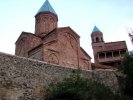 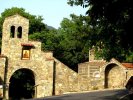 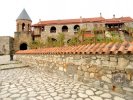 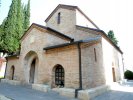 2 день: Тбилиси – Некреси – Греми – ТелавиЗавтрак. Переезд в Телави.По дороге экскурсия по монастырях Дзвели-Шуамта и Ахали Шуамта (дословно Старая Шуамта и Новая Шуамта). Эти два монастыря совершенно отличаются друг от друга по архитектуре и были созданы в разное время. Монастырь Дзвели Шуамта более древний памятник и являет собой ансамбль из нескольких старинных церквей. Монастырь Ахали Шуамта сооружен позднее, в XVI веке. В комплекс монастыря входит большой храм, колокольня и ограда. Экскурсия по древней академии Икалто (X-XII вв.), где по преданию учился великий грузинский поэт и философ Шота Руставели, автор всемирно известной поэмы «Витязь в тигровой шкуре». Далее посещение Собора Алаверди (XI в.), второго по высоте строения (более 50 м), а также монастырского винного погреба. Посещение Некреси – старейшего храма Грузии IV века. Обзор царской крепости Греми (XVI в.). Комплекс окружён стеной с башнями и амбразурами. Сохранились остатки тайного подземного хода, ведущего к реке Приезд в Телави, поселение в отель. Ужин. Ночлег.  3 день: Телави – Бодбе – Сагареджо – ТбилисиЗавтрак. Посещение в деревне Бодбе монастырского комплекса Святого Георгия и могилы святой Нино, принесшей христианство в Грузию. По желанию омовения в водах святого нерукотворного источника, который исцеляет недужных и несчастных делает счастливыми. Далее переезд в Сагареджо, где расположен кафедральный собор Ниноцминда, 575 г. В настоящее время действующий женский монастырь. Возвращение в Тбилиси. Ужин. Ночлег. 4 день: Тбилиси – Вардзия – Боржоми – ТбилисиЗавтрак. Посещение пещерного монастырского комплекса Вардзии (XII-XIII вв.) – 19 ярусного скального города. На протяжении 900 м вдоль левого берега Куры в отвесной стене горы высечено около 600 помещений – церквей, часовен, жилых келий, кладовых, бань, казнохранилищ, библиотек. Сохранились потайные ходы, остатки водопровода и оросительной системы. Вардзия – памятник эпохи Золотого Века. В монастыре крепости жили более тысячи монахов, а при нападении врагов в нём могли укрыться до 20 тысяч человек. Переезд в Боржоми. По пути экскурсия в Сафарский монастырь, который расположен в горах недалеко от Месхетии в южно-восточном направлении. Он основан св. Саввой в XIII веке. Монастырь действующий, мужской. В настоящее время это обитель для 20 монахов и послушников которые живут сельским хозяйством и пожертвованиями от населения. По прибытию в Боржоми пробуем всемирно известную минеральную воду Боржоми из источника. Возвращение в Тбилиси. Ужин. Ночлег.5 день: Тбилиси – Мцхета – ТбилисиЗавтрак. Экскурсия в Новый Иерусалим, по древней столице Грузии Мцхете – город-музей, внесенный в число памятников всемирного наследия ЮНЕСКО. Посещение древнего храма-монастыря Джвари (VI в.). На вершине горы , где расположен храм, открывается фантастический вид на место слияния двух рек – Куры и Арагви. Там же, как на ладони, прекрасный вид на древнюю столицу Грузии – Мцхету. Посещение кафедрального Собора Светицховели (1010-1029 гг.), в основании которого захоронена одна из главных христианских святынь хитон Иисуса Христа, один из важнейших священных артефактов Нового Завета, который после распятия был привезен в Мцхету Элиозом – одним из свидетелей его смерти на кресте, а также место захоронения многих грузинских царей. Тут же находиться часть животворного столба. Посещение монастыря Самтавро .Далее экскурсия в Шио-Мгвимский монастырь средневековый монашеский архитектурный комплекс в Грузии, неподалеку от города Мцхета.  Ужин. Ночлег.  6 день: ТбилисиЗавтрак. Обзорная экскурсия по Тбилиси. Посещение Метехской церкви (V в.), Собора Святой Троицы храмового комплекса Цминда Самеба – главного кафедрального собора грузинской православной церкви. Пешеходная экскурсия по городу. «Старый Город» – исторический центр Тбилиси, находится у подножья горы Мтацминда (Святая Гора). Поднимемся на новейшем подъемнике в крепость Нарикала (ІV в.), поднимаясь сможем увидеть город с птичьего полета, посетим в старом городе Собор Сиони (VІ-VІІ вв.), Анчисхатскую базилику Рождества Девы Марии, самую старинную из сохранившихся. Так же посетим церковь Александра Невского – православный храм в юрисдикции Грузинской церкви в столице Грузии. Наряду с храмом Святого Владимира в районе Вера является одной из двух церквей в Тбилиси, где богослужение полностью совершается на церковнославянском языке. Пешком погуляем по проспекту Шота Руставели. Свободное время. Прощальный ужин с танцами и песнями. Ночлег в отеле. 7 день: ТбилисиЗавтрак. Свободное время. Покупка сувениров. Трансфер в аэропорт.В стоимость включено:Проживание в отеле 3*: 5 ночей в Тбилиси, 1 ночь в Телави, стандартные двухместные номера;Полупансион: 6 завтраков и 6 ужинов, включая прощальный ужин с песнями и танцами;Транспортное обслуживание согласно программы;Обслуживание русскоязычного гида-сопровождающего согласно программы;Входные билеты: пещерный город Вардзия;1 бесплатный руководитель группы. Дополнительно оплачивается :  авиаперелет, доп экскурсии , обеды и личные расходыСтоимость тура в USD с человека в DBL:Стоимость тура в USD с человека в DBL:Стоимость тура в USD с человека в DBL:Стоимость тура в USD с человека в DBL:20 +1 бес место25 +1 бесместо30 +1 бесместоДоплата за одноместное размещение436429409143